Занятие по развитию функциональной грамотности в 8 классе«Битва за норму» (читательская грамотность)Тема: Открываем мир науки (Человек и язык) «Битва за норму»Форма занятия: Дискуссия. Работа в группах. Исследование. Наблюдения.Оборудование: компьютер, экран, раздаточный материал. Планируемые результаты:- находить и извлекать информацию; - интегрировать и интерпретировать информацию; - оценивать содержание и форму текста и использовать информацию из текста. Задачи:1.Формировать умение учащимися  находить и извлекать несколько единиц информации, расположенных в разных фрагментах сплошного текста;2.Учить формулировать на основе полученной из текста информации собственную гипотезу, прогнозировать события, течение процесса, результаты эксперимента.3.  Учить делать выводы и обобщения на основе информации, представленных в разных фрагментах текста.4. Понимать назначение структурной единицы текста, использованного автором приёма.5. Понимать авторскую позицию по отношению к обсуждаемой проблеме. Ход занятия.1. Вхождение в тему урока и создание условий для осознанного восприятия нового материалаЭтап 1.1. Мотивирование на учебную деятельность 1.Помните из "Кавказской пленницы" знаменитое "чей туфля? — моё!"? Звучит забавно, но как же говорить правильно: "туфель", "туфля"? А с остальной обувью вообще путаница! Пора навести порядок в словесной обувнице и начать говорить грамотно.2.Видео «Тапочки- тапочка3. Признаюсь, я сама раньше знала не все правила о названиях обуви. Кое-что меня даже удивило. Итак, один экземпляр из пары превращается …А давайте и я  проведу  небольшой опрос среди вас как правильно назвать  «одну штучку» из пары обуви.Туфли → одна ту́флЯ (а не "туфель")Сандалии → одна санда́лИЯ (а не "сандалий")Тапки → одна та́пкА (а не "тапок" — вы знали??)Тапочки → одна та́почкА (а не "тапочек")Кроссовки → одна кроссо́вкА (а не "кроссовок")Бутсы → одна бу́тсА (а не "бутс")Бахилы → одна бахи́лА (а не "бахил")Босоножки → одна босоно́жкА (тут уж трудно сказать по-другому).Этап 1.2. Актуализация опорных знанийСегодня мы будем работать текстом статьи Бориса Иомдин. ЛингвистКандидат филологических наук, ведущий лингвистических кружков в 57-й школе (Москва). Сегодня мы познакомимся с его статьей, которая называется  Битва за норму.Этап 1.3. Целеполагание.Задача нашего занятия познакомиться с содержанием текста, понять его и попробовать находить и извлекать  информацию, расположенных в разных фрагментах  текста.Этап 2.1. Осуществление учебных действий по освоению нового материалаЗадание1. Заполнить таблицу ( работа в группах). БИТВА ЗА НОРМУ В человеческом обществе любые явления часто оцениваются с позиции «нормы». Есть нормы поведения, нормы питания, спортивные нормы и много других «норм». Норма понимается как некий образец, эталон. А что такое норма в языке? Кто её устанавливает? Прочитайте фрагмент статьи лингвиста Бориса Йомдина «Битва за норму», где он рассуждает об этом. Внесите в таблицу недостающие результаты опроса, проведённого Б. Йомдиным.БИТВА ЗА НОРМУ Я часто провожу опросы: прошу назвать предмет на картинке, написать то или иное слово. И бывает, люди разделяются на два враждующих лагеря. Поднимается крик: «Посмотрите в словарь!» Но тут выясняется, что есть другой словарь, где написано не так. Это разнообразие всех сильно удивляет: вместо одного Словаря много словарей. …Недавно перед кружком по лингвистике для младших школьников я спросил у мальчика, что он смотрит в телефоне. «Обзор на новый телефон», — ответил он. Я провёл в «Фейсбуке» опрос: «Что вы читаете или смотрите: „обзор нового телефона“ или „обзор на новый телефон“?» Оказалось, что 86 % смотрят «обзор нового телефона», а оставшиеся 14 % — «обзор на новый телефон». В социальной сети «ВКонтакте», где аудитория моложе, «обзор на новый телефон» набрал 30 %. А юные информанты, которых я опрашивал на кружке и которые ещё не сидят ни в какой социальной сети, сказали, что только так и можно. Казалось бы, мы живём в одном времени, все говорим по-русски. Тем не менее говорим очень по-разному и по-разному называем предметы, с которыми сталкиваемся каждый день. Мне хочется, чтобы словарь давал читателю выбор. Вот в словаре 1909 года находим рекомендацию ни в коем случае не говорить «один ботинок» — только «одна ботинка». Сто лет прошло, и все говорят «один ботинок», а что когда-то была «одна ботинка», даже не верят. Что ж, это изменение словари признали. Но сегодня они утверждают, что правильно «одна кроссовка», притом что в моих опросах 90 % говорят «один кроссовок». Язык меняется независимо от нашей воли. Может быть, и хорошо, что нормы консервативны, кто-то должен стоять на страже до конца: «Не разрешу говорить один кроссовок — и точка!» Но… если так станут говорить все, словарям придётся признать новую норму. А пока лингвисты с удовольствием наблюдают над этойборьбой. Или за этой борьбой?.. (Б. Йомдин)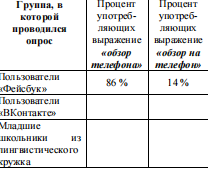 Проверка Задания 1.Задание2.Воспользуйтесь текстом «Битва за норму», расположенным справа. Для ответа на вопрос отметьте нужный вариант ответа, а затем запишите подтверждение своего ответа. Какой из двух вариантов, предложенных ниже, судя по данным опроса, в будущем станет нормой?  «обзор телефона»  «обзор на телефон» Укажите факт или факты, которые это подтверждают. Выбор правильного ответа из двух предложенных ( работа в группах) ПроверкаЗадание3. Воспользуйтесь текстом «Битва за норму», расположенным справа. Для ответа на вопрос отметьте нужные варианты ответа. Как вы думаете, для чего Борис Йомдин при опросах просит разных людей назвать предмет на картинке? Отметьте все верные варианты ответа.  Чтобы проверить, насколько современные люди грамотны.  Чтобы узнать, верно ли люди ставят ударения в словах.  Чтобы узнать, какие варианты названия этого предмета есть.  Чтобы узнать, как этот предмет называют разные группы людей.  Чтобы узнать, какие словари описывают значения слов более правильно.Выбрать все верные варианты ответов.ПроверкаЗадание4. Воспользуйтесь текстом «Битва за норму», расположенным справа. Для ответа на вопрос отметьте нужный вариант ответа. Ученики задумались, почему посредине фразы «…вместо одного Словаря много словарей» слово Словаря написано с большой буквы. Кто из учеников правильно объяснил, почему автор написал это слово именно так? Отметьте один верный вариант ответа.  Аня: «Это слово пишется с большой буквы, потому что стоит в начальной форме».  Дина: «Так передаётся уважение к словарю, который считают бесспорно правильным».  Данил: «Это полное название книги».  Тимур: «Это словарное слово».Выбор одного из предложенных вариантов. ( работа в группах)Задание5. Воспользуйтесь текстом «Битва за норму», расположенным справа. Отметьте в таблице нужные варианты ответа. Соответствуют ли данные ниже утверждения позиции Б. Йомдина? Отметьте «Да» или «Нет» для каждого утверждения. Соответствует ли утверждение позиции Б. Йомдина? Да Нет Языковые нормы разных поколений не различаются.   Многие словари не отражают современные нормы русского языка.   Словари должны учитывать то, как говорит большинство людей.  Заполнить таблицу, ответить да или нет. ( работа в группах)ПроверкаЗадание6. Воспользуйтесь текстом «Битва за норму», расположенным справа. Запишите свой ответ на вопрос. Какую форму единственного числа слова «кроссовки» словари указывают как правильную? Запишите слово «кроссовки» в этой форме. Запишите свой ответ.Ответ на вопрос ( работа в группах)ПроверкаЗадание7. Воспользуйтесь текстом «Битва за норму», расположенным справа. Запишите свой ответ на вопрос. Запишите в нужной форме слова с пропусками так, как они были бы написаны в книге, изданной в 1909 году. Допишите окончания слов. К довершению всех бед я утопил в реке лев__  ботин___.Приписать правильные окончания в словах ( работа в группах). ПроверкаЭтап 4.1. Диагностика/самодиагностикаТак что же мы посоветуем главному герою фильма  из "Кавказской пленницы" знаменитое "чей туфля? — моё!"? Звучит забавно, но как же говорить правильно: "туфель", "туфля"?. Занятие окончено.Приложение 1. ЧИТАТЕЛЬСКАЯ ГРАМОТНОСТЬ (8 класс)  Битва за норму Характеристики заданий и система оценивания ЗАДАНИЕ 1. БИТВА ЗА НОРМУ. (1 из 7) МФГХАРАКТЕРИСТИКИ ЗАДАНИЯ: • Содержательная область оценки: чтение для образовательных целей, научные знания и открытия • Компетентностная область оценки: находить и извлекать информацию • Контекст: образовательный • Тип текста: сплошной (статья) • Уровень сложности: средний • Формат ответа: задание на установление соответствия (две группы объектов) • Объект оценки: находить и извлекать несколько единиц информации, расположенных в разных фрагментах текста • Максимальный балл: 1 • Способ проверки: программой Система оценивания: Балл Содержание критерия 1 Дан следующий ответ: Группа, в которой проводился опрос Процент употребляющих выражение «обзор телефона» Процент употребляющих выражение «обзор на телефон» Пользователи «Фейсбук» 86 % 14 % Пользователи «ВКонтакте» 70 % 30 % Младшие школьники из лингвистического кружка 0 % 100 % 0 Другой ответ или ответ отсутствует.Читательская грамотность (8 класс) стр. 2 из 5 ЗАДАНИЕ 2. БИТВА ЗА НОРМУ. (2 из 7) МФГХАРАКТЕРИСТИКИ ЗАДАНИЯ: • Содержательная область оценки: чтение для образовательных целей, научные знания и открытия • Компетентностная область оценки: использовать информацию из текста • Контекст: образовательный • Тип текста: сплошной (статья) • Уровень сложности: высокий • Формат ответа: комплексное задание с выбором ответа и объяснением • Объект оценки: формулировать на основе полученной из текста информации собственную гипотезу, прогнозировать события, течение процесса, результаты эксперимента • Максимальный балл: 2 • Способ проверки: экспертом Система оценивания: Балл Содержание критерия 2 Выбран ответ «Обзор на телефон» и в качестве подтверждения говорится, что чем моложе участники опроса, тем чаще встречается эта норма/так говорят молодые (юные) люди. Примеры ответов: • Обзор на телефон. Новое поколение, по данным опроса, предпочитает употреблять в речи «обзор на телефон». • Обзор на телефон. Чем моложе аудитория, тем большее количество людей выбирает фразу «обзор на телефон». Как известно, дети и есть будущее. • Обзор на телефон. Юные информанты, которых я опрашивал на кружке и которые ещё не сидят ни в какой социальной сети, сказали, что только так и можно. 1 Выбран ответ «Обзор телефона» и приведено объяснение, в котором говорится, что так говорит большинство участников опроса, большинство пользователей соцсетей ИЛИ что так говорят более грамотные (взрослые) участники опроса (не принимаются ответы, которые опираются на сведения только по одной группе опрошенных, например, только в «Фейсбуке» или только в «ВКонтакте»). Примеры ответов: • Обзор телефона. В Фейсбуке и ВК люди старше и грамотнее, а они говорят так. • Обзор телефона. В соцсетях чаще выбирают «обзор телефона». • Обзор телефона. Большинство выбрали «Обзор телефона», а не «Обзор на телефон». • Обзор телефона. Оказалось, что 86 % смотрят «обзор нового телефона», а оставшиеся 14 % — «обзор на новый телефон». В социальной сети «ВКонтакте», где аудитория моложе, «обзор на новый телефон» набрал 30%.    0 Другой ответ или ответ отсутствует. Примеры ответов: • При любом выбранном ответе не принимается цитата: «Оказалось, что 86 % смотрят «обзор нового телефона», а оставшиеся 14 % – «обзор на новый телефон». В социальной сети «ВКонтакте», где аудитория моложе, «обзор на новый телефон» набрал 30 %. А юные информанты, которых я опрашивал на кружке и которые ещё не сидят ни в какой  социальной сети, сказали, что только так и можно» (приведенные факты подтверждают разные предположения). • Обзор на телефон. Я думаю «обзор на телефон» в будущем станет нормой, потому что в опросе большинство проголосовали за этот вариант (фактическая ошибка, за этот вариант проголосовало меньшинство опрошенных). • Обзор на телефон. Сейчас многие говорят именно так, поэтому, возможно, что это и станет нормой (многие не значит большинство). • Обзор на телефон. Язык меняется. Если большинство людей станет говорит так, придется признать новую норму (ответ не основывается на результатах опроса). • Обзор телефона. Младшее поколение говорит так, как им удобно, иногда они очень сильно коверкают слова, у них не хватает знаний. ЗАДАНИЕ 3. БИТВА ЗА НОРМУ. (3 из 7) МФГХАРАКТЕРИСТИКИ ЗАДАНИЯ: • Содержательная область оценки: чтение для образовательных целей, научные знания и открытия • Компетентностная область оценки: интегрировать и интерпретировать информацию • Контекст: образовательный • Тип текста: сплошной (статья) • Уровень сложности: средний • Формат ответа: задание с выбором нескольких верных ответов • Объект оценки: делать выводы и обобщения на основе информации, представленной в разных фрагментах текста • Максимальный балл: 2 • Способ проверки: программой Система оценивания: Балл Содержание критерия 2 Выбраны ответы: 3 (Чтобы узнать, какие варианты названия этого предмета есть), 4 (Чтобы узнать, как этот предмет называют разные группы людей) и никакие другие. 1 Выбран только один правильный ответ и никакие другие. 0 Выбраны другие варианты ответа или ответ отсутствует.ЗАДАНИЕ 4. БИТВА ЗА НОРМУ. (4 из 7) МФГХАРАКТЕРИСТИКИ ЗАДАНИЯ: • Содержательная область оценки: чтение для образовательных целей, научные знания и открытия • Компетентностная область оценки: оценивать содержание и форму текста • Контекст: образовательный • Тип текста: сплошной (статья) • Уровень сложности: средний • Формат ответа: задание с выбором одного верного ответа • Объект оценки: понимать назначение структурной единицы текста, использованного автором приёма • Максимальный балл: 1 • Способ проверки: программой Система оценивания: Балл Содержание критерия 1 Выбран ответ 2 (Дина: «Так передается уважение к словарю, который считают бесспорно правильным»). 0 Выбран другой вариант ответа или ответ отсутствует. ЗАДАНИЕ 5. БИТВА ЗА НОРМУ. (5 из 7) МФГХАРАКТЕРИСТИКИ ЗАДАНИЯ: • Содержательная область оценки: чтение для образовательных целей, научные знания и открытия • Компетентностная область оценки: интегрировать и интерпретировать информацию • Контекст: образовательный • Тип текста: сплошной (статья) • Уровень сложности: средний • Формат ответа: задание с комплексным множественным выбором • Объект оценки: понимать авторскую позицию по отношению к обсуждаемой проблеме • Максимальный балл: 1 • Способ проверки: программой Система оценивания: Балл Содержание критерия 1 Выбраны следующие ответы и никакие другие: Соответствует ли утверждение позиции Б. Йомдина? Да Нет Языковые нормы разных поколений не различаются.   Многие словари не отражают современные нормы русского языка.   Словари должны учитывать то, как говорит большинство людей.   0 Выбраны другие варианты ответа или ответ отсутствует.ЗАДАНИЕ 6. БИТВА ЗА НОРМУ. (6 из 7) МФГХАРАКТЕРИСТИКИ ЗАДАНИЯ: • Содержательная область оценки: чтение для образовательных целей, научные знания и открытия • Компетентностная область оценки: находить и извлекать информацию • Контекст: образовательный • Тип текста: сплошной (статья) • Уровень сложности: средний • Формат ответа: задание с кратким ответом • Объект оценки: находить и извлекать одну единицу информации • Максимальный балл: 1 • Способ проверки: программой Система оценивания: Балл Содержание критерия 1 Записан ответ: кроссовка / кросовка / красовка / крософка / красофка / кроссофка / крассовка / крассофка. 0 Другой ответ или ответ отсутствует. ЗАДАНИЕ 7. БИТВА ЗА НОРМУ. (7 из 7) МФГХАРАКТЕРИСТИКИ ЗАДАНИЯ: • Содержательная область оценки: чтение для образовательных целей, научные знания и открытия • Компетентностная область оценки: использовать информацию из текста • Контекст: образовательный • Тип текста: сплошной (статья) • Уровень сложности: средний • Формат ответа: задание с кратким ответом • Объект оценки: формулировать на основе полученной из текста информации собственную гипотезу, прогнозировать события, течение процесса, результаты эксперимента. • Максимальный балл: 1 • Способ проверки: программой Система оценивания: Балл Содержание критерия 1 Записан ответ: левУЮ ботинКУ. 0 Другой ответ или ответ отсутствует